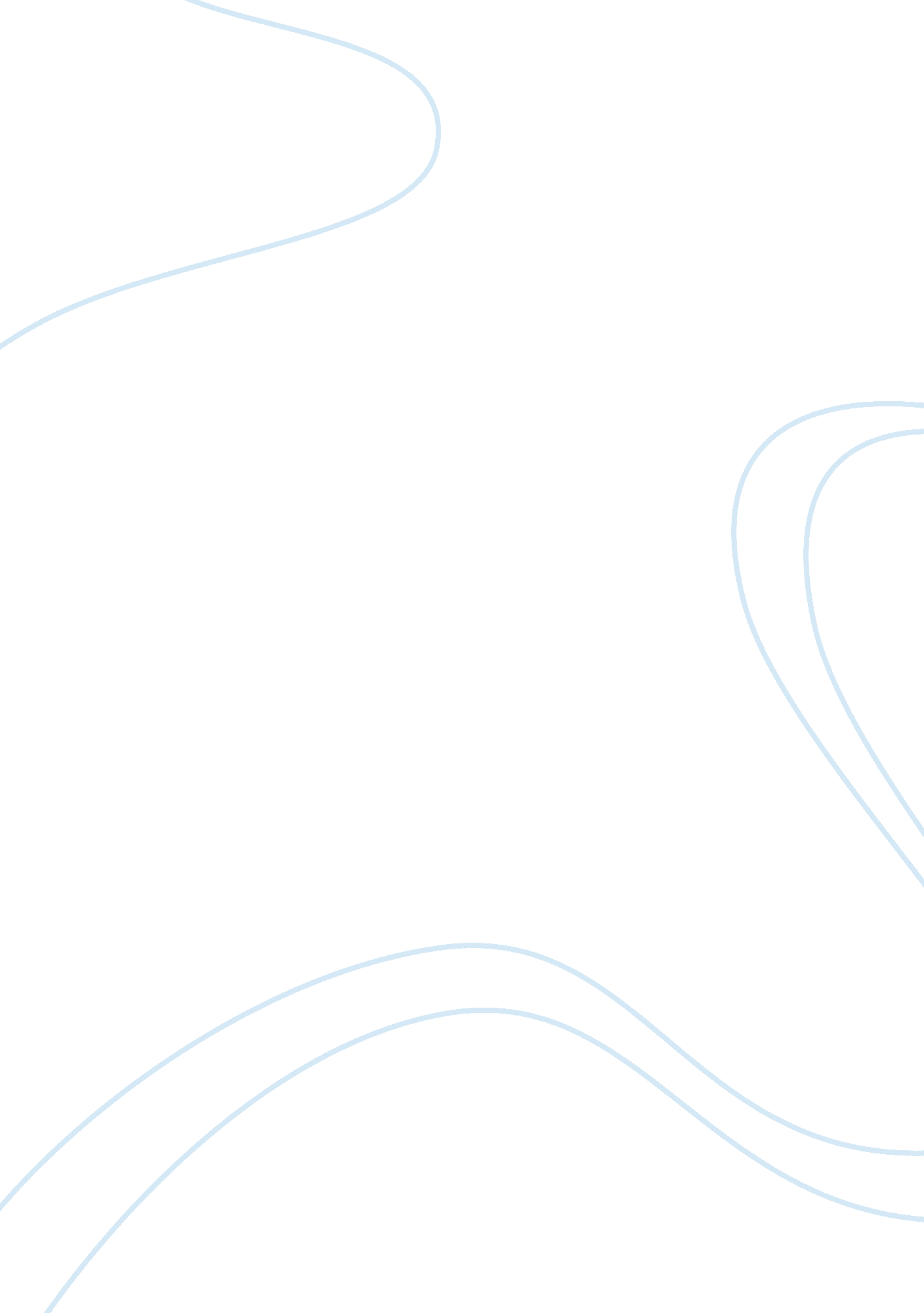 Essay on statement of purposeParts of the World, European Union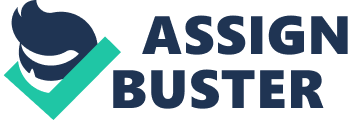 I would like to apply for the Master's degree in Art at California State University as I feel I have the experience, enthusiasm and skills required to excel in the field. 
“ The unity in any painter's work arises from the fact that a person, brought to a desperate situation, will behave in a certain way” - Frank Auerbach. I very much agree with this comment, and that artistic creativity is hugely influenced by the artist’s mind set. The opportunity to study on the Master’s course would provide me the chance to develop my ideas of the psychological basis for works of art, while practically following my central enthusiasm for drawing and painting. 
In 2008, I graduated with a Bachelor’s degree in Art at King Saud University with 4. 25 Honours. I now wish to pursue graduate training in design, painting and drawing, as I believe it will provide me with a solid basis from which to launch my career. Furthermore, I have been awarded a scholarship from the Saudi Arabian government to study at California State University. 
Art is a noble means of communication that has been used by people of different races and languages for thousands of years. One of my major goals of graduate studies is to understand better the depth of the art form, including sensory, rhythm, contrast, and other aesthetic elements of Western art. Furthermore, I wish to deepen my knowledge of the similarities and differences between western art and eastern art, and their corresponding histories. During my time spent studying for my Bachelor’s degree I developed an intense interest both in art and art history of different areas around the globe. 
Archetypal Eastern Art contains a large quantity of empty space. This contrasts with Western Art, which frequently fills the canvas with colour and interest. Asian art uses blankness as an element suggesting part of life — a vital quality an individual must comprehend in looking for the meaning of life. Although these are some of the more obvious differences between the two artistic styles, I am keen to further my knowledge concerning the more subtle ones. 
I am applying to this establishment as it has an exceedingly high reputation. I feel it will enable me to discover and learn about art in the deepest way through the experience and skills of your staff. Furthermore, I will be able to express myself through my art, and delve more deeply into the various art and drafting forms, while identifying the vocabulary of more than one environment in the past and present. I believe this establishment would provide me with a firm grounding for my goals. 
I am aware that your University is multicultural, and this is another strong attraction for me. I enjoy being around people of different cultures and backgrounds, and learning from the differences as well as the similarities between individuals. In 2009 I enjoyed being an active member of the Cultural Committee. 
I expect that graduate work will be challenging and stimulating, and I look forward to channelling my enthusiasm into a course of this type. I expect to find in graduate school the opportunity to learn and to develop, both as an individual and as a professional. I enjoy learning from professors and working with colleagues in a mutually beneficial environment. 
I am one hundred per cent committed to my art and wish to dedicate my life to it. I sincerely hope I will have the opportunity to demonstrate my commitment at your establishment. 